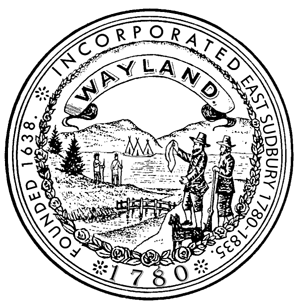 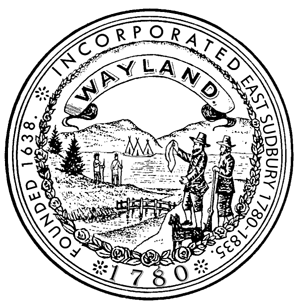                  TOWN OF WAYLAND          BOARD OF HEALTH  41 COCHITUATE ROAD  WAYLAND, MASSACHUSETTS 01778AGENDA – August 20, 20187:00 p.m.	Public Comment7:05 p.m.	Review and discuss proposal to increase PHN/Nurse Leader hours from 30 to 35 hours per week7:25 p.m.	Discuss Wayland participation with Emergency Preparedness Region 4 A/B7:45 p.m.	10 Glezen Lane - Review and discuss letter received from owner regarding septic system upgrade/relocation due to Zone 1 and their request for town to contribute to the cost, Owner Helen Skeen	10 Glezen Lane - Review revised septic system upgrade (relocated outside of Zone 1) and approve variance for sewerline located in Zone I, Owner Helen Skeen	8:05 p.m.	8 Hill Street and 65 East Plain Street – Update regarding situation involving abutting properties at 8 Hill Street (vacant lot being developed) and 65 East Plain Street (existing house with proposed permitted potable well)8:20 p.m.	Discuss Ch 40B Projects; peer reviews, updates, any new information.24 School Street – Winsor Place-updates and any new information; revised septic design has been revised and comments provided to engineer- BoH input is requested from ZBA on waivers from BoH Regulations.  Next ZBA date August 21st.113-119 Boston Post Road - Cascade Wayland, review and discuss peer review on hydrogeologic report/groundwater mounding analysis and staff questions.  Next ZBA date September 11th.8:45 p.m.	General business •	Set future meeting dates•	Approve bills, approve June 11, 2018, June 25, 2018 minutes•	Update on paying monthly Animal Control bill, Director report9:00 p.m.	Topics not reasonably anticipated by the chair 48 hours in advance of the meeting, if anyNext meeting:   To be determinedPlease note: items may not be discussed in the exact order listed082018agendaNOTE: Notices and agendas are to be posted at least 48 hours in advance of the meetings excluding Saturdays, Sundays, and legal holidays.  Please keep in mind the Town Clerk’s business hours of operation and make the necessary arrangements to be sure this notice is received and stamped in an adequate amount of time.         